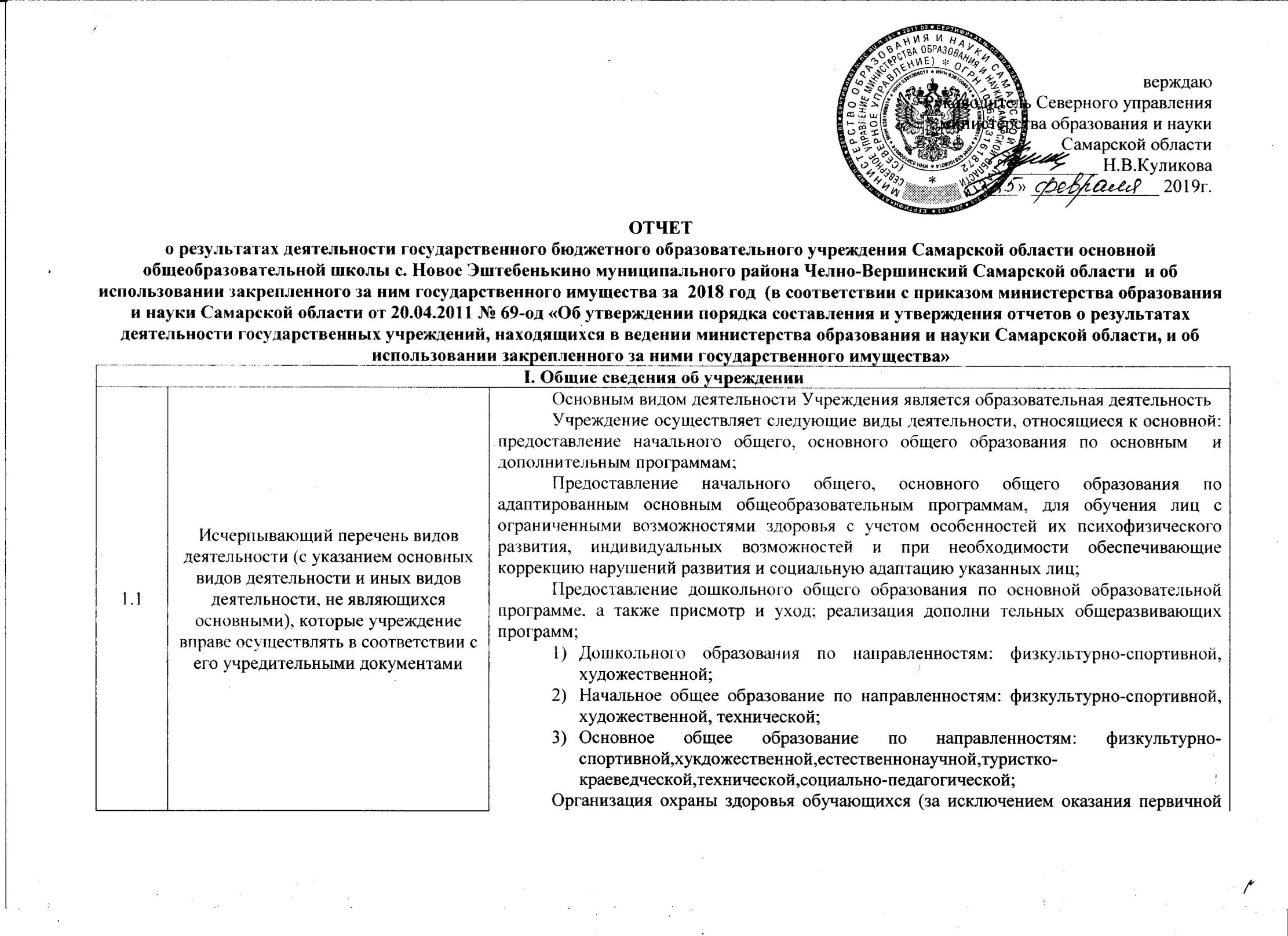 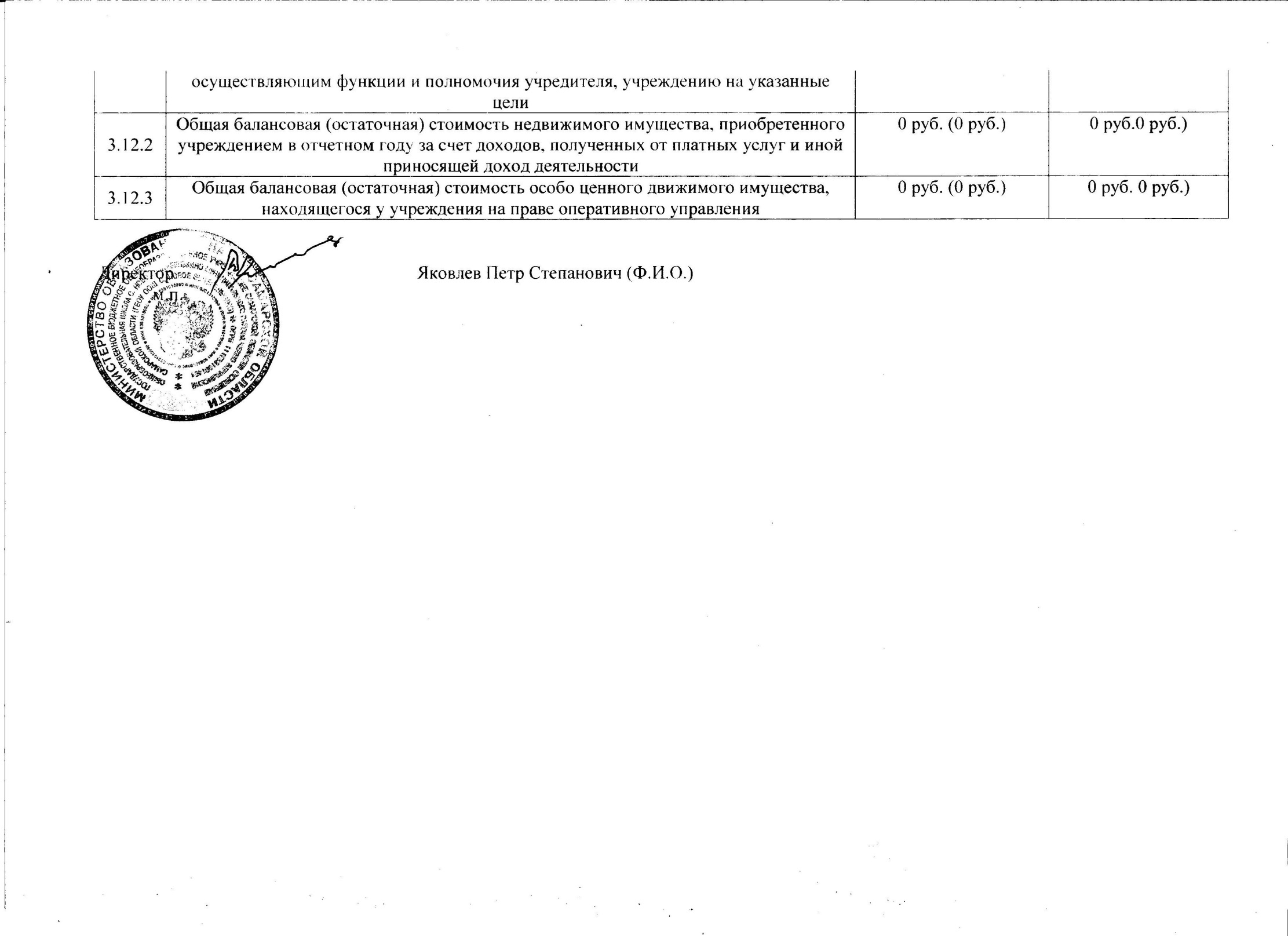 медико-санитарной помощи, прохождения периодических медицинских осмотров, диспансеризации);Организация социально-психологического тестирования обучающихся в целях раннего выявления незаконного потребления наркотических средств и психотропных веществ в порядке, установленном федеральным органом исполнительной власти в сфере образования;Осуществление индивидуально ориентированной педагогической, психологической, социальной помощи обучающимся;Организация научно-методической работы, в том числе организация и проведение научных и методических конференций, семинаров;Организация научной, творческой, экспериментальной и инновационной деятельности;Организация отдыха и оздоровления обучающихся в каникулярное время.В соответствии с данными видами деятельности министерства образования и науки Самарской области формирует и утверждает государственное задание для Учреждения. К иным видам деятельности Учреждения относятся:осуществление за счет средств физических и (или) юридических лиц образовательной деятельности, не предусмотренной государственным заданием (платные образовательные услуги);присмотр за обучающимися после окончания занятий; создание и реализация любых видов интеллектуального продукта;проведение спортивно-оздоровительных мероприятий;создание условий для практики обучающихся, осваивающих основные профессиональные образовательные программы;выполнение копировальных работ, услуг по тиражированию учебных, учебно-методических и других материалов;пользование библиотечным фондом Учреждения гражданами, в случае если они не являются обучающимися или работниками Учреждения;проведение тематических дискотек;репетиторство;реализация творческих работ, выполненных обучающимися и работниками Учреждения.медико-санитарной помощи, прохождения периодических медицинских осмотров, диспансеризации);Организация социально-психологического тестирования обучающихся в целях раннего выявления незаконного потребления наркотических средств и психотропных веществ в порядке, установленном федеральным органом исполнительной власти в сфере образования;Осуществление индивидуально ориентированной педагогической, психологической, социальной помощи обучающимся;Организация научно-методической работы, в том числе организация и проведение научных и методических конференций, семинаров;Организация научной, творческой, экспериментальной и инновационной деятельности;Организация отдыха и оздоровления обучающихся в каникулярное время.В соответствии с данными видами деятельности министерства образования и науки Самарской области формирует и утверждает государственное задание для Учреждения. К иным видам деятельности Учреждения относятся:осуществление за счет средств физических и (или) юридических лиц образовательной деятельности, не предусмотренной государственным заданием (платные образовательные услуги);присмотр за обучающимися после окончания занятий; создание и реализация любых видов интеллектуального продукта;проведение спортивно-оздоровительных мероприятий;создание условий для практики обучающихся, осваивающих основные профессиональные образовательные программы;выполнение копировальных работ, услуг по тиражированию учебных, учебно-методических и других материалов;пользование библиотечным фондом Учреждения гражданами, в случае если они не являются обучающимися или работниками Учреждения;проведение тематических дискотек;репетиторство;реализация творческих работ, выполненных обучающимися и работниками Учреждения.медико-санитарной помощи, прохождения периодических медицинских осмотров, диспансеризации);Организация социально-психологического тестирования обучающихся в целях раннего выявления незаконного потребления наркотических средств и психотропных веществ в порядке, установленном федеральным органом исполнительной власти в сфере образования;Осуществление индивидуально ориентированной педагогической, психологической, социальной помощи обучающимся;Организация научно-методической работы, в том числе организация и проведение научных и методических конференций, семинаров;Организация научной, творческой, экспериментальной и инновационной деятельности;Организация отдыха и оздоровления обучающихся в каникулярное время.В соответствии с данными видами деятельности министерства образования и науки Самарской области формирует и утверждает государственное задание для Учреждения. К иным видам деятельности Учреждения относятся:осуществление за счет средств физических и (или) юридических лиц образовательной деятельности, не предусмотренной государственным заданием (платные образовательные услуги);присмотр за обучающимися после окончания занятий; создание и реализация любых видов интеллектуального продукта;проведение спортивно-оздоровительных мероприятий;создание условий для практики обучающихся, осваивающих основные профессиональные образовательные программы;выполнение копировальных работ, услуг по тиражированию учебных, учебно-методических и других материалов;пользование библиотечным фондом Учреждения гражданами, в случае если они не являются обучающимися или работниками Учреждения;проведение тематических дискотек;репетиторство;реализация творческих работ, выполненных обучающимися и работниками Учреждения.1.2Перечень услуг (работ), которые оказываются потребителям за плату в случаях, предусмотренных нормативными правовыми (правовыми) актами с указанием потребителей указанных услуг (работ)нетнетнет1.3Перечень документов (с указанием номеров, даты выдачи и срока действия), на основании которых учреждение осуществляет деятельность (свидетельство о государственной регистрации учреждения, лицензии и другие разрешительные документы)Свидетельство о внесении записи в ЕГРЮЛ от 20.11.2011 серия 63 №005686938 Свидетельство о постановке на учет в налоговом органе 20.12.2011 серия 63 №005686959 Лицензия на право ведения образовательной деятельности рег. № 6066 от 14.12.2015 серия 63Л01 №0001941 на срок бессрочноСвидетельство о государственной аккредитации рег. №537-16 от 02.03.2016 серия 63А01 №0000582 действительно до 25.05.2024 г.Свидетельство о внесении записи в ЕГРЮЛ от 20.11.2011 серия 63 №005686938 Свидетельство о постановке на учет в налоговом органе 20.12.2011 серия 63 №005686959 Лицензия на право ведения образовательной деятельности рег. № 6066 от 14.12.2015 серия 63Л01 №0001941 на срок бессрочноСвидетельство о государственной аккредитации рег. №537-16 от 02.03.2016 серия 63А01 №0000582 действительно до 25.05.2024 г.Свидетельство о внесении записи в ЕГРЮЛ от 20.11.2011 серия 63 №005686938 Свидетельство о постановке на учет в налоговом органе 20.12.2011 серия 63 №005686959 Лицензия на право ведения образовательной деятельности рег. № 6066 от 14.12.2015 серия 63Л01 №0001941 на срок бессрочноСвидетельство о государственной аккредитации рег. №537-16 от 02.03.2016 серия 63А01 №0000582 действительно до 25.05.2024 г.1.4Количество штатных единиц учреждения (указываются данные о количественном составе и квалификации сотрудников учреждения, на начало и на конец отчетного года). В случае изменения количества штатных единиц учреждения указываются причины, приведшие к их изменению на конец отчетного периодаКоличество штатных единиц на начало года – 25,68 , из них: высшая категория - 0; первая категория - 0 чел. Количество штатных единиц на конец года – 21,95, из них: высшая категория - 0 чел.; первая категория - 0 чел. Изменение количества штатных единиц произошло по причине закрытия структурного подразделения д/с «Светлячок».Количество штатных единиц на начало года – 25,68 , из них: высшая категория - 0; первая категория - 0 чел. Количество штатных единиц на конец года – 21,95, из них: высшая категория - 0 чел.; первая категория - 0 чел. Изменение количества штатных единиц произошло по причине закрытия структурного подразделения д/с «Светлячок».Количество штатных единиц на начало года – 25,68 , из них: высшая категория - 0; первая категория - 0 чел. Количество штатных единиц на конец года – 21,95, из них: высшая категория - 0 чел.; первая категория - 0 чел. Изменение количества штатных единиц произошло по причине закрытия структурного подразделения д/с «Светлячок».1.5Средняя заработная плата сотрудников учреждения19707 руб.19707 руб.19707 руб.II. Результат деятельности учрежденияII. Результат деятельности учрежденияII. Результат деятельности учрежденияII. Результат деятельности учрежденияII. Результат деятельности учрежденияНаименование показателяНаименование показателяЗначение показателяЗначение показателяЗначение показателя2.1Изменение (увеличение, уменьшение) балансовой (остаточной) стоимости нефинансовых активов относительно предыдущего отчетного года (%)6 % (-28%)6 % (-28%)6 % (-28%)2.2Общая сумма выставленных требований в возмещение ущерба по недостачам и хищениям материальных ценностей, денежных средств, а также от порчи материальных ценностей0 руб.0 руб.0 руб.2.3Изменения (увеличение, уменьшение) дебиторской и кредиторской задолженности учреждения в разрезе поступлений (выплат), предусмотренных Планом финансово – хозяйственной деятельности государственного (муниципального) учреждения (далее – План) относительно предыдущего отчетного года (в процентах) с указанием причин образования просроченной кредиторской задолженности, а также дебиторской задолженности, нереальной к взысканиюУвеличение дебиторской задолженности на 0 %, в связи с оплатой авансовых платежей за услуги, по ФСС, в связи с превышением расходов по пособиям и больничным листам сотрудникамУвеличение дебиторской задолженности на 0 %, в связи с оплатой авансовых платежей за услуги, по ФСС, в связи с превышением расходов по пособиям и больничным листам сотрудникамУвеличение дебиторской задолженности на 0 %, в связи с оплатой авансовых платежей за услуги, по ФСС, в связи с превышением расходов по пособиям и больничным листам сотрудникам2.4Суммы доходов, полученных учреждением от оказания платных услуг (выполнения работ)0 руб.0 руб.0 руб.2.5Цены (тарифы) на платные услуги (работы), оказываемые потребителям (в динамике в течение отчетного периода)2.6Общее количество потребителей, воспользовавшихся услугами (работами) учреждения (в том числе платными для потребителей)32,732,732,72.7Количество жалоб потребителей и принятые по результатам их рассмотрения мерынетнетнет2.8Бюджетное и автономное учреждения дополнительно указываютБюджетное и автономное учреждения дополнительно указываютБюджетное и автономное учреждения дополнительно указываютБюджетное и автономное учреждения дополнительно указывают2.8.1Суммы кассовых и плановых поступлений (с учетом возвратов) в разрезе поступленийПлановые – 5384606,62 руб.Кассовые – 5384606,62руб.Плановые – 5384606,62 руб.Кассовые – 5384606,62руб.Плановые – 5384606,62 руб.Кассовые – 5384606,62руб.2.8.2Суммы кассовых и плановых выплат (с учетом восстановленных кассовых выплат) в разрезе выплатПлановые -5384606,62руб.Кассовые – 5384606,62руб.Плановые -5384606,62руб.Кассовые – 5384606,62руб.Плановые -5384606,62руб.Кассовые – 5384606,62руб.2.9Казенное учреждение дополнительно указываетКазенное учреждение дополнительно указываетКазенное учреждение дополнительно указываетКазенное учреждение дополнительно указывает2.9.1Показатели кассового исполнения бюджетной сметы учреждения и показатели доведенных учреждению лимитов бюджетных обязательств---2.10Результаты (показатели) выполнения государственного заданияРезультаты (показатели) выполнения государственного заданияРезультаты (показатели) выполнения государственного заданияРезультаты (показатели) выполнения государственного заданияНаименование государственной услуги (работы) в соответствии с Ведомственным перечнем государственных услуг (работ), оказываемых (выполняемых) находящимися в ведении министерства образования и науки Самарской области государственными учреждениями Самарской области в качестве основных видов деятельностиНаименование государственной услуги (работы) в соответствии с Ведомственным перечнем государственных услуг (работ), оказываемых (выполняемых) находящимися в ведении министерства образования и науки Самарской области государственными учреждениями Самарской области в качестве основных видов деятельностиНаименование государственной услуги (работы) в соответствии с Ведомственным перечнем государственных услуг (работ), оказываемых (выполняемых) находящимися в ведении министерства образования и науки Самарской области государственными учреждениями Самарской области в качестве основных видов деятельностиЗначение показателя на начало отчетного периодаЗначение показателя на конец отчетного периода2.10.1Предоставление дошкольного образования по основной общеобразовательной программе, а также присмотр и уходПредоставление дошкольного образования по основной общеобразовательной программе, а также присмотр и уход7 чел.0 чел.2.10.2Предоставление начального общего, основного общего, среднего общего образования по основным общеобразовательным программамПредоставление начального общего, основного общего, среднего общего образования по основным общеобразовательным программам28 чел.28 чел.2.10.3Предоставление начального общего, основного общего, среднего общего образования по основным общеобразовательным программам, а также содержание воспитанниковПредоставление начального общего, основного общего, среднего общего образования по основным общеобразовательным программам, а также содержание воспитанников0 чел.0 чел.2.10.4Организация и предоставление психолого-педагогической, медицинской и социальной помощи детям, испытывающим трудности в освоении основных общеобразовательных программ, развитии и социальной адаптацииОрганизация и предоставление психолого-педагогической, медицинской и социальной помощи детям, испытывающим трудности в освоении основных общеобразовательных программ, развитии и социальной адаптации0 чел.0 чел.2.10.5Организация и предоставление дополнительного образованияОрганизация и предоставление дополнительного образования0 час.0 час..2.10.6Предоставление образования по дополнительным общеразвивающим программамПредоставление образования по дополнительным общеразвивающим программам0 час.0 час.2.10.7Организация и предоставление профессиональной подготовкиОрганизация и предоставление профессиональной подготовки0 чел.0 чел.2.10.8Организация и предоставление среднего профессионального образованияОрганизация и предоставление среднего профессионального образования0 чел.0 чел.2.10.9Организация и предоставление высшего образованияОрганизация и предоставление высшего образования0 чел.0 чел.2.10.10Организация и предоставление дополнительного профессионального образования (профессиональная переподготовка и повышение квалификации)Организация и предоставление дополнительного профессионального образования (профессиональная переподготовка и повышение квалификации)0 чел.0 чел.2.10.11Финансово-экономическое сопровождение деятельности образовательных учреждений (централизованная бухгалтерия)Финансово-экономическое сопровождение деятельности образовательных учреждений (централизованная бухгалтерия)0 час.0 час.2.10.12Организация школьных перевозокОрганизация школьных перевозок0,00 руб.0,00 руб.III. Об использовании имущества, закрепленного за учреждениемIII. Об использовании имущества, закрепленного за учреждениемIII. Об использовании имущества, закрепленного за учреждениемIII. Об использовании имущества, закрепленного за учреждениемIII. Об использовании имущества, закрепленного за учреждениемНаименование показателяНаименование показателяНаименование показателяЗначение показателя на начало отчетного периодаЗначение показателя на конец отчетного периода3.1Общая балансовая (остаточная) стоимость недвижимого имущества, находящегося у учреждения на праве оперативного управленияОбщая балансовая (остаточная) стоимость недвижимого имущества, находящегося у учреждения на праве оперативного управления0 руб. (0 руб.)0 руб. (0 руб.)3.2Общая балансовая (остаточная) стоимость недвижимого имущества, находящегося у учреждения на праве оперативного управления, и переданного в арендуОбщая балансовая (остаточная) стоимость недвижимого имущества, находящегося у учреждения на праве оперативного управления, и переданного в аренду0 руб. (0 руб.)0 руб. (0 руб.)3.3Общая балансовая (остаточная) стоимость недвижимого имущества, находящегося у учреждения на праве оперативного управления, и переданного в безвозмездное пользованиеОбщая балансовая (остаточная) стоимость недвижимого имущества, находящегося у учреждения на праве оперативного управления, и переданного в безвозмездное пользование0 руб. (0 руб.)0 руб. (0 руб.)3.4Общая балансовая (остаточная) стоимость движимого имущества, находящегося у учреждения на праве оперативного управленияОбщая балансовая (остаточная) стоимость движимого имущества, находящегося у учреждения на праве оперативного управления619990.17 руб. (34114руб.)657564,15руб. (24598руб.)3.5Общая балансовая (остаточная) стоимость движимого имущества, находящегося у учреждения на праве оперативного управления, и переданного в арендуОбщая балансовая (остаточная) стоимость движимого имущества, находящегося у учреждения на праве оперативного управления, и переданного в аренду0 руб. (0 руб.)0 руб. (0 руб.)3.6Общая балансовая (остаточная) стоимость движимого имущества, находящегося у учреждения на праве оперативного управления и переданного в безвозмездное пользованиеОбщая балансовая (остаточная) стоимость движимого имущества, находящегося у учреждения на праве оперативного управления и переданного в безвозмездное пользование0 руб. (0 руб.)0 руб. (0 руб.)3.7Общая площадь объектов недвижимого имущества, находящегося у учреждения на праве оперативного управленияОбщая площадь объектов недвижимого имущества, находящегося у учреждения на праве оперативного управления0 руб. (0 руб.)0 руб. (0 руб.)3.8Общая площадь объектов недвижимого имущества, находящегося у учреждения на праве оперативного управления, и переданного в арендуОбщая площадь объектов недвижимого имущества, находящегося у учреждения на праве оперативного управления, и переданного в аренду0 руб. (0 руб.)0 руб. (0 руб.)3.9Общая площадь объектов недвижимого имущества, находящегося у учреждения на праве оперативного управления, и переданного в безвозмездное пользованиеОбщая площадь объектов недвижимого имущества, находящегося у учреждения на праве оперативного управления, и переданного в безвозмездное пользование0 руб. (0 руб.)0руб. (0 руб.)3.10Количество объектов недвижимого имущества, находящегося у учреждения на праве оперативного управленияКоличество объектов недвижимого имущества, находящегося у учреждения на праве оперативного управления0 руб. (0 руб.)0 руб. (0 руб.)3.11Объем средств, полученных в отчетном году от распоряжения в установленном порядке имуществом, находящимся у учреждения на праве оперативного управленияОбъем средств, полученных в отчетном году от распоряжения в установленном порядке имуществом, находящимся у учреждения на праве оперативного управления0 руб. (0руб.)37573,98руб. 3.12Бюджетным учреждением дополнительно указываетсяБюджетным учреждением дополнительно указываетсяБюджетным учреждением дополнительно указываетсяБюджетным учреждением дополнительно указываетсяНаименование показателяНаименование показателяНаименование показателяЗначение показателя на начало отчетного периодаЗначение показателя на конец отчетного периода3.12.1Общая балансовая (остаточная) стоимость недвижимого имущества, приобретенного учреждением в отчетном году за счет средств, выделенных органом, Общая балансовая (остаточная) стоимость недвижимого имущества, приобретенного учреждением в отчетном году за счет средств, выделенных органом, 0 руб. (0 руб.)0 руб. (0 руб.)